Lekkoatletyka dla każdego! Młodzieżowe spotkania z lekką atletykąHarmonogram zajęć od 17 września 2018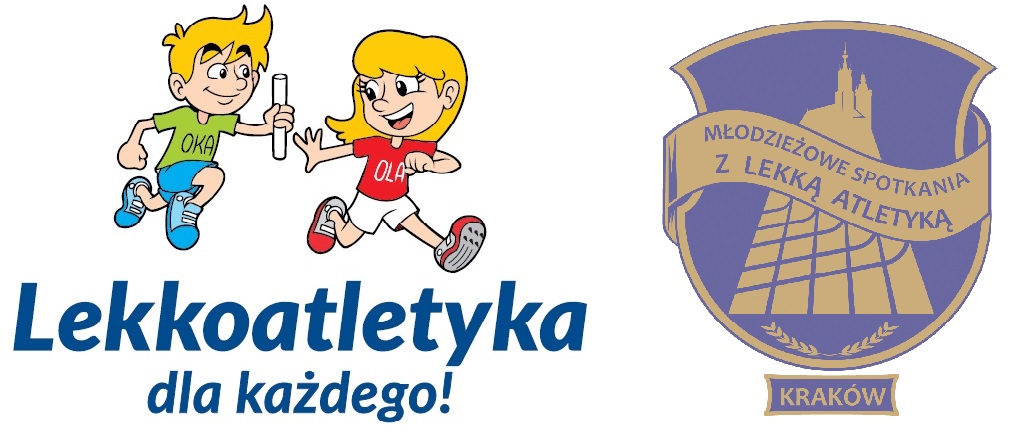 TRENER LDK! MSLA – KLASY IV-VITRENER LDK! MSLA – KLASY IV-VIAgnieszka PłatekDZIEŃMIEJSCE [ dokładny adres]GODZINYponiedziałekZS-P nr 11 (Szkoła Podstawowa nr 24) przy ul. Aleksandry 1713.30-14.30wtorekZS-P nr 11 (Szkoła Podstawowa nr 24) przy ul. Aleksandry 1713.30-14.30środaZS-P nr 11 (Szkoła Podstawowa nr 24) przy ul. Aleksandry 1713.30-14.30TRENER LDK! MSLA – KLASY I-IIITRENER LDK! MSLA – KLASY I-IIIAgnieszka PłatekDZIEŃMIEJSCE [ dokładny adres]GODZINYwtorekZS-P nr 11 (Szkoła Podstawowa nr 24) przy ul. Aleksandry 1712.30-13.30TRENER LDK! MSLA – KLASY IV-VITRENER LDK! MSLA – KLASY IV-VIBarbara SiemieńskaDZIEŃMIEJSCE [ dokładny adres]GODZINYponiedziałekSP 158, ul. Strąkowa 3a16.30-18.00środaSP 158,ul. Strąkowa 3a16.30-18.00piątekSP 158, ul. Strąkowa 3a15.40-17.10TRENER LDK! MSLA – KLASY IV-VITRENER LDK! MSLA – KLASY IV-VIMichał MuniakDZIEŃMIEJSCE [ dokładny adres]GODZINYwtorekSP 91, os. Handlowe 416.30-17.30środaSP 91, os. Handlowe 416.20-17.20czwartekSP 91, os. Handlowe 416.30-17.30TRENER LDK! MSLA – KLASA VIIITRENER LDK! MSLA – KLASA VIIIMałgorzata MędreckaDZIEŃMIEJSCE [ dokładny adres]GODZINYponiedziałekSP 91 os. Handlowe 408.55-10.35wtorekSP 91 os. Handlowe 410.45-12.25środaSP 91 os. Handlowe 412.45-14.30czwartekSP 91 os. Handlowe 407.05-08.45piątekSP 91 os. Handlowe 410.45-12.25TRENER LDK! MSLATRENER LDK! MSLABogumiła SobczykMagdalena SudołMariusz PaśGrzegorz SobczykSzymon DobajponiedziałekWKS Wawel ul. Podchorążych 3 30-084 Kraków16.30-18.00środaWKS Wawel ul. Podchorążych 3 30-084 Kraków16.30-18.00piątekWKS Wawel ul. Podchorążych 3 30-084 Kraków16.30-18.00TRENER LDK! MSLATRENER LDK! MSLAFilip MuszyńskiDZIEŃMIEJSCE [ dokładny adres]GODZINYWtorekMiędzyszkolny Ośrodek Sportowy Kraków Wschód, os. Szkolne 3916.30-18.00czwartekMiędzyszkolny Ośrodek Sportowy Kraków Wschód, os. Szkolne 3916.30-18.00TRENER LDK! MSLATRENER LDK! MSLAMałgorzata MędreckaBogusława FrączykDorota KaduszkiewiczDZIEŃMIEJSCE [ dokładny adres]GODZINYponiedziałekSP 91 os. Handlowe 4, 31-935 Kraków16.30-18.00środaSP 91 os. Handlowe 4, 31-935 Kraków16.30-18.00piątekSP 91 os. Handlowe 4, 31-935 Kraków16.00-17.30